Country Fact FileFind Greece on the map and colour it in.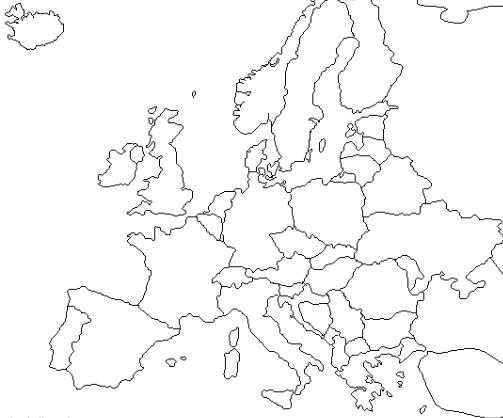 Capital City: __________________________ Population: _________________________Continent: _______________________ Spoken Language(s): ______________________How to say hello: ____________________ How to say thank you: ____________________A famous person: ___________________________________________________________An interesting fact: __________________________________________________________